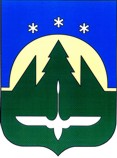 Муниципальное образованиеХанты-Мансийского автономного округа – Югрыгородской округ город Ханты-МансийскДУМА  ГОРОДА  ХАНТЫ-МАНСИЙСКАРЕШЕНИЕ№ 61-VI РД							                                                       Принято										   27 декабря 2016 годаО присвоении звания  «Почетный житель города Ханты-Мансийска»Рассмотрев постановление Главы города Ханты-Мансийска от 20 декабря 2016 года № 180-О «О представлении кандидатуры к присвоению Думой города Ханты-Мансийска звания «Почетный житель города Ханты-Мансийска», руководствуясь п. 2.1 Положения о присвоении звания «Почетный житель города Ханты-Мансийска», утвержденного Решением Думы города Ханты-Мансийска от 25 ноября 2005 года № 138, частью 1 статьи 69 Устава города Ханты-Мансийска,Дума города Ханты-Мансийска РЕШИЛА:1. Присвоить звание «Почетный житель города Ханты-Мансийска» за деятельность, направленную на обеспечение благополучия города Ханты-Мансийска и рост благосостояния его населения, высокий профессионализм и многолетний добросовестный трудУЛИТИНУ Олегу Николаевичу – пенсионеру, жителю города Ханты-Мансийска.2. Настоящее Решение подлежит опубликованию в средствах массовой информации.ПредседательДумы города Ханты-Мансийска				 	             К.Л. ПенчуковПодписано								27 декабря 2016 года